Always Download and review the Bangor University Overseas Travel HandbookPrifysgol BANGOR University EXAMPLE RISK ASSESSMENT 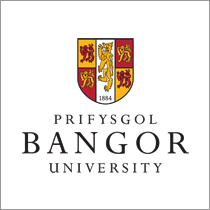 Risk Assessment (RA) TitleRemember to complete Footer detailsA Student Work Placement to a Public Relations Company based in Berlin Date RA Created and/or ReviewedAug 2023Version Number2Summary of Activity RA CoversA two month Work Placement, carrying academic credit, with a Public Relations Company (Host) based in Germany.  The student is a 3rd year studying with the School of Languages, Literatures and Linguistics.   The Host employs 250 staff and is located in the city centre.  The student will be mainly office based but will also arrange and attend conferences and PR events.  The student will arrange their own travel and accommodation. Location(s) RA CoversBerlin, GermanyPerson(s) RA CoversJ B DavisCollege / ServiceCollege of Arts, Humanities & BusinessSchool / SectionSchool of Languages, Literatures and LinguisticsRA Assessor(s)Academic Supervisor / Placement Coordinator / Student (J B Davis)Contact Details (J B Davis)+44 (0)776667890Actions to be Reviewed ByAcademic Supervisor / Placement CoordinatorNext RA Review DateReview before further similar trips and / or if the work activity or destination changes during the PlacementRef NoWhat are the 
Considerations/Hazards?Who/What 
is at Risk?Existing 
ControlsFurther 
ControlsAction 
ByAction
CompleteAs ApplicableAs ApplicableSelection of Suitable Host / Compliance with University Placement ProceduresSchool / StudentThe Host has been selected and authorized in accordance with the University’s Procedure for Placement Learning The Placement Form has been completed and signed by the Host, the Student and the School’s Placement CoordinatorPlacement Activities - injuries, ill health if the Host’s facilities are unsuitable or if Placement activities are poorly managed placing student at riskStudentActivities low risk e.g. use of computers, phone work, arrange and attend conferences and PR Events which local businesses and government and voluntary organisations will attendHost staff will attend conferences / PR events with the student No lone or remote working undertakenEnsure Host provides a H&S Induction (to include relevant risk assessments, procedures, emergency arrangements)During Placement ensure Host provides additional information, instruction, training as neededRaise concerns immediately with Host or if not possible University School contact StudentDestination –unfamiliarity, not prepared for culture, environment etcStudentAlso see Welfare belowAs a UK citizen the student must check the Foreign, Commonwealth and Development Office and relevant German sources to confirm visa and work permit requirements Confirm visa and work permit requirementsRemember to scan passport and email the scan to personal email address and to a friend or family memberStudentFlights - airline not operating, delays, or traveler is strandedStudentFlights booked with a reputable ATOL Protected travel agency/operator Before departure check reservation and ticket details are correctStudentTravel (to airport / from airport / general travel once arrived) - accidents/ break down/no show StudentOutgoing flight chosen which will arrive at lunchtime during daylight hoursArrival airport pick-up arranged in advance with the HostTake contact details for Host in case not at airport on arrivalSeek Host’s advice about ongoing transport e.g. public transport, taxis Contact University Insurance Officer if planning to drive overseas StudentAccommodation - Ill health, injuries if poor standard of health and safety practicedStudentHotel booked for first two weeks through an established on-line travel provider Host has confirmed the proximity of the hotel to their officesAfter first two weeks, the Host has staff accommodation for use.  If unsuitable hotel use to be continuedSeek alternative accommodation if concerned about standard e.g. cleanliness, health and safety standards Prepare for electrical appliance arrangements (i.e. plugs, adaptors) which differ from the UKStudentInsurance (individual risk assessments) – theft, injuries, ill health worsening if there is a delay in treatmentStudentBefore travel University’s on-line Travel Insurance and Checklist completedUniversity Insurance Officer confirmed University Insurance covers the PlacementUniversity Travel Insurance offers a 24/7 Specialist Emergency Support ServiceStudent instructed responsible for arranging Personal Travel Insurance Arrange Personal Travel Insurance to cover specific medical needs and activities and travel to be carried out in free timeHave Insurance and Emergency Support Service details available e.g. phone, on cloud storage. Insurance proof is often needed before medical treatment givenContact the University Insurance Officer if planning to driving overseas StudentWelfare / Ill health / Inclusivity – distress if access / travel arrangements unsuitable and individual excluded, general ill health whilst overseas, personal safety, unprepared for country e.g. culture, environmentStudentAlso see Insurance and EmergenciesStudent must research Germany and Berlin before departure to ensure prepared, e.g. culture, weather, places to avoid, transportHost has confirmed they can support adjustments raised on the Placement Form needed to support the student Student must consider own medical needs (e.g. medication) and check insuredStudent must arrange the relevant Health Health Insurance Card (replaces previous European Health Card)Also see Insurance and EmergenciesPrepare for trip e.g. clothing, currency, Health Insurance Card Speak to staff in confidence if concerned of anything that could affect inclusivity or health and safety whilst on Placement Prepare for required medication.  Carry all medication in original packagingCheck specific medication entry / exit requirements (e.g. some countries require a written Doctor’s letter and even ban medicines used in the UK)StudentPersonnel Time – Travel, ActivitiesStudentAlso see Insurance Students are responsible for activities and travel undertaken during their own time StudentEmergencies – dealing with ill health, injuries, accidents / incidentsStudentAlso see Insurance University Travel Insurance is supported by a 24/7 Specialist Emergency ServiceHost, Hotel will also be able to advise on overseas medical arrangementsEmergency contact details collated:UK i.e. Insurance and Emergency Support details, next of kin, School contact and University Security, 01248 38 2795 (available 24/7)  Overseas: Hotel, Host, British Consulate, Emergency Services Emergency contact details to be accessible e.g. phone, cloud, emailMeans to contact others to be available e.g. mobile phone, i-padAll accidents and incidents to be reported in line with Host and University proceduresAlso see Insurance Check overseas mobile phone provision.  Arrange an extra phone, SIM card etc as requiredEnsure phone charger takenCheck emergency contact details are correct and accessible Leave relevant emergency contact numbers with UK contacts e.g. School, friends and familyEnsure Host covers emergency arrangements at InductionReport all accidents and incidents to Host and to Bangor UniversityStudent